БОУ Гимназия №19Исследовательская работа«Влияние мобильных телефонов на живыеорганизмы»Выполнила: ученица 4-3 класса Клименко Маргарита Руководитель: Щеглова Т.В., учитель начальных классовг. ОмскСодержаниеАктуальность темы……………………………….………………………..3Цели и задачи…………………….………………………………………...3Влияние сотовых телефонов на жизнь и организм человека….………..4Влияние сотовых телефонов на здоровье ребёнка……………….……....5Польза и вред мобильного телефона…………………………….………..6Исследования учёных……………………………………………………...7Мои исследования…………………………………………………...……..8Правила использования сотовых телефонов……………………………..9Результаты и выводы……………………………………………………..10Список использованной литературы……………………………………12Приложение 1……………………………………………….…………….13Приложение 2………………………………………………….………….14Приложение 3………………………………………………….………….15Актуальность темы.      Мобильный телефон очень распространён в нашей жизни. Сейчас люди не представляют жизни без этого устройства, и многие даже не задумываются о том, какой вред может принести неправильное его использование. Мобильные телефоны стали частью нашей жизни, как телевизоры и компьютеры. Знакомство детей с ними всё чаще происходит в раннем возрасте. На переменах дети играют в игры на телефоне, много времени тратят на разговоры по мобильному. Поэтому данная тема актуальна в наше время, и очень важно понимать, как влияет телефон на организм и какие правила необходимо соблюдать, чтобы сохранить своё здоровье. Если дети будут больше знать о влиянии сотовых телефонов на здоровье человека, а особенно на организм ребёнка, то эти знания помогут не только правильно использовать достижения науки, но и снизить получаемый вред от них.Цели и задачи.     Целью данной работы является изучить влияние сотового телефона на живые организмы.     Задачи:Найти информацию о влиянии сотовых телефонов на жизнь и организм человека, а особенно на здоровье детей.Определить, какую пользу, и какой вред несёт для человека сотовый телефон.Провести эксперимент в домашних условиях и выяснить, как мобильный телефон влияет на живой организм.Узнать, как правильно пользоваться мобильным телефоном и составить советы для пользователей сотовых телефонов.      Гипотеза: мобильный телефон оказывает вредное воздействие на живые организмы.Влияние сотовых телефонов на жизнь и организм человека.      Миллионы людей ежедневно пользуются сотовыми телефонами, которые становятся непременным атрибутом современного человека. Сегодня мобильный телефон не просто средство связи, это и аудио и видеопроигрыватель, и диктофон, и фотоаппарат, и будильник, и калькулятор и вообще достаточно многофункциональный прибор. Со временем мобильные телефоны стали предметом роскоши, модным аксессуаром. С каждым годом моделей телефонов становится всё больше, а их функции постоянно усложняются. Современный мобильный аппарат многим людям заменяет компьютер.      Многие знают, что пользоваться мобильными телефонами нельзя в самолетах и больницах. Мобильный телефон излучает электромагнитные волны в небольшом количестве. Это можно легко заметить, если вы отправляете или получаете sms, звоните рядом с компьютером – можно услышать потрескивающий звук. Точно такой же звук можно услышать в автомобиле, если принимать звонок рядом с автомагнитолой.      В самолёте имеется масса приборов, необходимых для правильной ориентации в воздухе. И, если все пассажиры будут пользоваться мобильными телефонами, то излучения повлияют на работу этого оборудования и может случиться авиакатастрофа. Так же и в больницах, если пользоваться мобильным телефоном рядом с медицинским оборудованием, то из-за возможных сбоев от излучения диагноз пациенту может быть поставлен неверно. Даже если человек не звонит по сотовому телефону, связь со станцией он поддерживает постоянно, поэтому в самолетах и больницах мобильные телефоны просят отключать совсем.     Помимо всего прочего, немногие знают, что мобильный телефон может спровоцировать попадание в человека молнии. В Китае несколько человек пострадали от удара молнии в сотовый телефон, а во Франции метеорологическая служба предупреждает всех жителей страны, что во время грозы использовать мобильный телефон опасно потому, что он является проводником электрического разряда. При этом по нему можно и не звонить, достаточно, чтобы он был включен.      Таким образом, мобильный телефон оказывает вредное влияние не только, когда по нему разговаривают, но и когда он просто лежит включенным. Излучение, исходящее от телефона, вызывает серьёзные изменения в клетках, может стать причиной образования больных клеток, злокачественных новообразований.     Вредное излучение от мобильного телефона называется SAR (это единица измерения поглощения излучения организмом человека). Чем больше в телефоне функций, тем выше уровень SAR и наоборот. Учёные установили, что мобильный телефон, так же как и другая техника (например, телевизор, компьютер, микроволновая печь) отрицательно влияет на здоровье человека. Но, в отличие о других приборов, мобильный телефон в момент работы находится в непосредственной близости от мозга и глаз, а значит, наносит этим органам вред в большей степени.Влияние сотовых телефонов на здоровье ребёнка.     Детский мозг поглощает на 50-70% больше энергии излучения мобильного телефона, чем взрослый человек. Это происходит из-за меньших размеров головы, из-за тонких костей черепа, из-за меньшего расстояния от антенны телефона до головы, а так же из-за того, что мозговая ткань детей обладает большей проводимостью. Из-за частого использования мобильного телефона не по назначению у детей может ухудшиться зрение, сон, память, внимательность, может часто болеть голова, снижаются умственные способности, нарушается работа ещё несозревшей нервной системы. В развитии памяти и внимания мешают постоянные сигналы телефона, призывающие ответить на звонок или сообщение.      Современные дети пользуются мобильными с раннего возраста и будут продолжать их использовать взрослыми, поэтому взаимодействие с электромагнитными излучениями будет существенно больше, чем у современных взрослых. Польза и вред мобильного телефона.      Мобильный телефон очень упрощает нашу жизнь. Самый очевидный и главный плюс сотового телефона это      - мобильность, то есть с помощью него человек может в любой момент быстро связаться со своими родственниками и друзьями, узнать интересующую его информацию. Причем это можно делать, находясь практически в любой точке мира.     Так же сотовый телефон полезен тем, что с помощью него можно:- выходить в Интернет и получать нужную информацию;- использовать его как фотоаппарат, будильник, калькулятор и т.д.;- слушать музыку и смотреть видео;- хранить массу различной информации;- определять местонахождение человека.      Несмотря на очевидное удобство и пользу мобильного телефона, есть и множество вредных показателей:- понижение иммунитета;- снижение остроты зрения (последние исследования показали, что достаточно 2 часов непрерывного общения с телефоном в день, чтобы через год зрение упало на 14%);- радиоволны разрушают клетки головной коры мозга;- электромагнитные волны способствуют появлению больных клеток и опухолей;- нарушается память, сон- происходят перепады давления и пульса;- также мобильный телефон является разносчиком бактерий (на корпусе мобильного телефона по исследованиям найдено различных бактерий больше, чем на дверных ручках, клавиатурах, подошвах обуви и даже сиденьях туалета).      Всё это негативное влияние может проявиться не сразу, а через какой-то период времени и каждый человек подвержен ему в разной степени.Исследования учёных.     С каждым днём появляется всё больше доказательств того, что сотовые телефоны представляют собой угрозу здоровью человека. Проведено множество экспериментов на эту тему, например российский профессор Игорь Беляев включал телефон рядом с пробирками с человеческой кровью.      Через час клетки крови вели себя так, как если бы у человека был очень сильный жар – 44 градуса. Эффект «теплового шока» сохранялся 72 часа. А в Московском институте профессор Юрий Григорьев сделал два инкубатора, в каждый из которых положил по 63 яйца. Над одним из них повесили сотовый телефон. Он работал в таком режиме: полторы минуты включён, полминуты выключен. Нарушения развития начались на третий день. В этом инкубаторе вылупились лишь 16 птичек, но и они оказались нежизнеспособны. Во втором инкубаторе без проблем появился на свет 51 птенец.      Так же учёные исследовали воздействие излучения мобильного телефона на крыс в возрасте от 12 до 26 недель, чей мозг находится в той же стадии развития, что и мозг подростков. Через 50 дней исследователи обнаружили множество мертвых мозговых клеток у крыс. Сходство между мозгом крысы и человека дает ученым повод предположить, что схожие эффекты сотовый телефон оказывает и на людей.      По итогам исследований ученых Норвегии и Дании был сделан вывод, что пользователи сотовой связи больше всех подвержены сонливости, раздражительности, эти люди чаще всех жалуются на головные боли. А также было обнаружено, что риск развития опухоли в том ухе, к которому прикладывается мобильный телефон, в четыре раза выше.      В Нейродиагностическом научном институте в Испании в 2001 году обнаружили, что у 11-13-летних детей, две минуты поговоривших по мобильному телефону, изменение биоэлектрической активности мозга сохраняется еще два часа после того, как они положат трубку. В Бристольском университете в Великобритании были проведены исследования, показавшие значительное увеличение времени реакции у 10-11-летних детей. Аналогичные результаты получили финны в университете города Турку, наблюдавшие за группой детей 10-14 лет.        Группа Стюарта (это эксперты, назначенные правительством Великобритании) считает, что сотовый телефон существенно ослабляет иммунную систему ребенка, из-за чего детский организм еще хуже сопротивляется различным болезням в период эпидемии.Мои исследования.Прорастание овса.     Я решила провести эксперимент в домашних условиях и выяснить,  как влияет сотовый телефон на живой организм (овёс).      В два одинаковых горшочка я посадила одинаковое количество семян овса. Они находились в абсолютно одинаковых условиях, но возле одного из горшков один раз в день лежал сотовый телефон в течение двух часов. Всходы в этом горшке появились на один день позже, и их было меньше, чем в горшке без телефона (Приложение 1 рис.1).      На пятый день эксперимента ростки в горшке, рядом с которым находился мобильный телефон, выглядят меньше, чем в горшке без телефона (Приложение 1 рис.2).     Таким образом, можно сделать вывод, что из-за мобильного телефона растение запаздывает в росте и развитии, то есть телефон отрицательно влияет на живой организм.Анкетирование     Анкетирование было проведено среди учеников от 8 до 12 лет. Всего приняло участие 30 человек. Результаты анкетирования представлены в таблице (Приложение 2).     В ходе исследования было выяснено, что у всех учеников имеется мобильный телефон, о вредности которого слышали практически все  (27 человек из 30-ти).      Половина опрошенных ребят более двух часов в день проводят за мобильным телефоном, что может негативно сказываться на их здоровье. Помимо этого более половины учеников (22 человека) чаще всего носят мобильный телефон в кармане, лишь шестеро – в сумке или рюкзаке, и только двое оставляют телефон дома.      При оценке своего самочувствия более половины учащихся ответили, что чувствуют себя хорошо (20 человек),  трое – удовлетворительно и только у семерых отличное самочувствие. Из этого можно сделать вывод, что возможно именно длительное «общение» с мобильным телефоном влияет на общее самочувствие детей.      Также из результатов опроса видно, что многие ребята не знают правил пользования сотовым телефоном (20 человек из 30-ти).      Таким образом, приведённые материалы свидетельствуют о существовании риска развития неблагоприятных изменений в организме детей под воздействием электромагнитного излучения мобильного телефона. Поэтому необходимо ознакомить как можно больше детей с правилами использования сотовых телефонов.Правила использования сотовых телефонов.Не следует разговаривать непрерывно более 3-4 минут, лучше пользоваться услугами sms.Слушать музыку через наушники не более 10-15 минут.Смотреть на дисплей телефона не более 15 минут.Самый высокий уровень радиации наблюдается во время звонков и в первый момент установления связи. В эти моменты телефон нужно держать подальше от головы и прежде, чем начать говорить, нужно подождать 1-2 секунды.Желательно не вести бесед в местах, где возникают проблемы со связью, так как, когда аппарат теряет связь, он начинает увеличивать интенсивность излучения.Не использовать телефон в учебных заведениях, больницах, самолетах, так как в таких местах обычно блокируется приём сигнала, а если телефонная сеть ловит, то от телефона исходит ещё большее излучение, чем когда-либо.Носить телефон в чехле в сумке или портфеле, а не в карманах одежды, и тем более не на шее.Не класть рядом с собой телефон во время сна. Мобильный телефон ночью не «спит», а постоянно работает в ожидании вызова.Контролировать уровень заряда аккумулятора, при слабой зарядке уровень излучения возрастает.Регулярно протирать телефон антибактериальными салфетками.Не пользоваться телефоном за рулём, это может привести к аварии.Не пользоваться телефоном во время грозы.      А самое главное правило – не пользоваться мобильным телефоном без необходимости.Результаты и выводы.     Благодаря изученной информации и своим исследованиям можно подтвердить выдвинутую гипотезу о том, что мобильные телефоны оказывают негативное влияние не только на здоровье человека (а особенно на организм ребёнка), но и на любой живой организм.    Однако учёные заявляют, что имеющихся наблюдений ещё недостаточно – люди начали пользоваться мобильной связью относительно недавно. Более точные выводы можно будет делать лишь спустя несколько лет, а то и десятилетий.      Таким образом, видно, что мобильный телефон стал неотъемлемой частью нашей жизни – не только взрослых, но и детей. Однако, чтобы снизить возможное отрицательное влияние, ученики, а также их родители, могут соблюдать некоторые меры безопасности при использовании мобильного телефона и сохранить своё здоровье.     Исходя из изученного материала, была составлены советы для пользователей сотовых телефонов (Приложение 3).Список использованной литературы.Wikipediawww.colan.ru/technics/support.php http://samlib.ru/e/etkin_w/mobilnikiizdorove.shtmlБигелоу С.Д., Виндер С., Карр Д.Д. Энциклопедия телефонной электроники – М.: Издательский дом «ДМК-пресс», 2007. – 576 с.Микова Т. Е.: Возможности и последствия применения смартфонов в обучающей деятельности / Т. Е. Микова // Современная высшая школа: инновационный аспект. — 2019. — № 3. — С. 53–61.Колесников В. Н., Мельник Ю. И., Теплова Л. И.: Мобильный телефон в учебной деятельности современного старшеклассника и студента / Колесников В. Н., Мельник Ю. И., Теплова Л. И. // Непрерывное образование: XXI век. — 2018. — № 2. — С. 75–84.Приложение 1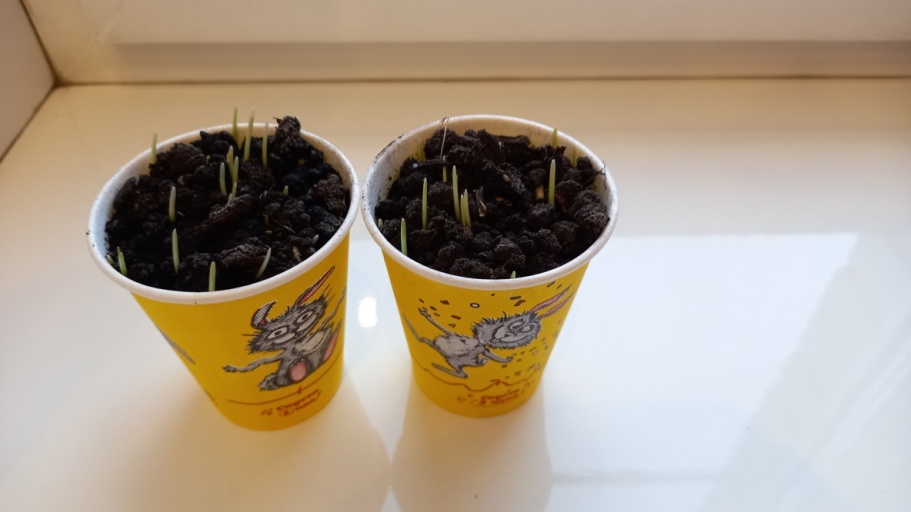 Рис. 1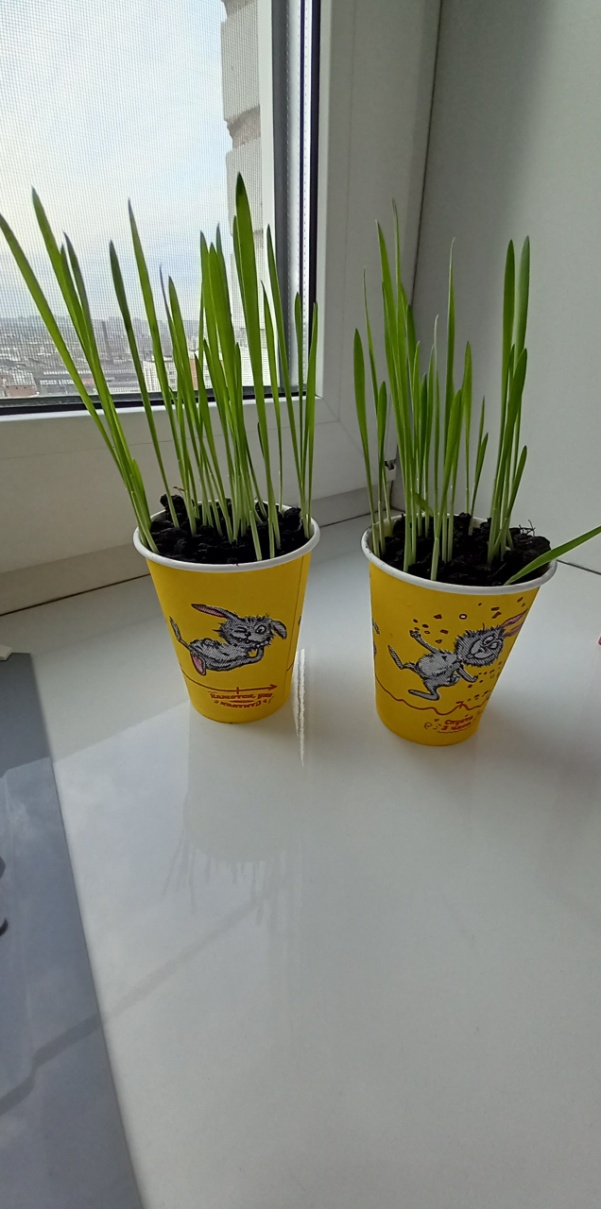 Рис. 2Приложение 2Приложение 3Советы для пользователей сотовых телефонов.Без необходимости сотовым телефоном не пользоваться.Не носить сотовый телефон в карманах одежды.Во время установления соединения держать телефон подальше от головы.Лучше пользоваться громкой связью.Разговаривать по мобильному телефону не более 3 минут.Слушать музыку в наушниках  и смотреть на экран не более 15 минут.При плохой связи телефон, слабой зарядке, во время грозы, за рулём, а также в самолётах и больницах телефон лучше отключать.Во время сна лучше отключать мобильный телефон, или держать его в другой комнате.Регулярно протирать телефон антибактериальными салфетками.ВопросВарианты ответаКоличество ответовЕсть ли у Вас мобильный телефон?да30Есть ли у Вас мобильный телефон?нет0Сколько времени в день Вы проводите за мобильным телефоном?менее часа4Сколько времени в день Вы проводите за мобильным телефоном?час-два11Сколько времени в день Вы проводите за мобильным телефоном?более двух часов15Где Вы обычно носите обильный телефон?в кармане22Где Вы обычно носите обильный телефон?в рюкзаке, сумке6Где Вы обычно носите обильный телефон?оставляю дома2Знаете ли Вы о возможном вреде мобильного телефона?да27Знаете ли Вы о возможном вреде мобильного телефона?нет3Знаете ли Вы как правильно пользоваться мобильным телефоном, чтобы не причинить вред своему здоровью?да10Знаете ли Вы как правильно пользоваться мобильным телефоном, чтобы не причинить вред своему здоровью?нет20Оцените своё самочувствие по пятибалльной шкале.очень плохо0Оцените своё самочувствие по пятибалльной шкале.плохо0Оцените своё самочувствие по пятибалльной шкале.удовлетворительно3Оцените своё самочувствие по пятибалльной шкале.хорошо20Оцените своё самочувствие по пятибалльной шкале.отлично7